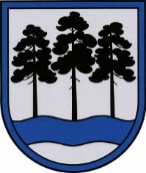 OGRES  NOVADA  PAŠVALDĪBAReģ.Nr.90000024455, Brīvības iela 33, Ogre, Ogres nov., LV-5001tālrunis 65071160, e-pasts: ogredome@ogresnovads.lv, www.ogresnovads.lv PAŠVALDĪBAS DOMES SĒDES PROTOKOLA IZRAKSTS5.Par atļauju slēgt pasažieru autobusa nomas līgumu Birzgales pamatskolas vajadzībāmBirzgales pamatskola ir Ogres novada pašvaldības domes dibināta vispārējās izglītības iestāde (turpmāk – Pamatskola). Saskaņā ar Ogres novada pašvaldības 2021.gada 26.augusta iekšējo noteikumu Nr.43/2021 “Birzgales pamatskolas nolikums” 8.punktā noteikto Pamatskolas darbības mērķis ir veidot izglītības vidi, organizēt un īstenot mācību un audzināšanas procesu, lai nodrošinātu valsts pamatizglītības standartā noteikto mērķu sasniegšanu.Lai nodrošinātu izglītojamo nokļūšanu no dzīvesvietas mācību iestādē un atpakaļ, tiek nodrošināti transporta pakalpojumi. Šobrīd Pamatskolas lietošanā ir 1997.gada izlaiduma autobuss Mercedes Vario 814. Autobusa tehniskais stāvoklis ir neapmierinošs – konstatējami vispārēji korozijas bojājumi, kas ietekmē virsbūves un nesošās konstrukcijas stiprību, korozijas bojājumi apdraud arī pakāpiena funkcionalitāti. Automašīnai iespējama nejauša durvju atvēršanās, durvju mehāniskie bojājumi negatīvi ietekmē durvju stiprību. Minētie bojājumi liedz transportlīdzeklim iziet tehnisko apskati un piedalīties ceļu satiksmē, līdz ar to nav iespējas nodrošināt izglītojamo nokļūšanu Pamatskolā.  Ogres novada pašvaldība 2023.gada 18.augustā izsludināja iepirkumu, identifikācijas Nr. ONP 2023/40 “Pasažieru autotransporta pilna servisa noma Ogres novada pašvaldības iestāžu vajadzībām ar izpirkuma tiesībām nomas perioda beigās”.Ogres novada pašvaldības Iepirkumu komisija ir izvērtējusi konkursa Nr. ONP 2023/40 3.daļā “Autobusa pilna servisa noma Birzgales pamatskolas vajadzībām” iesniegtos piedāvājumus un atzinusi, ka izdevīgākais piedāvājums ir SIA “Mobire Latvija”.No SIA “Mobire Latvija” ir saņemts tehniskais un finanšu piedāvājums par jauna pasažieru autobusa pilna servisa nomu uz 36 mēnešiem, paredzot ikmēneša maksājumu 1999,00 EUR bez PVN. Minētā maksājuma veikšanai 2023.gadā Birzgales pamatskolas budžetā, sadaļā “Transportlīdzekļu noma” (EKK kods 2262) ir pietiekami finanšu līdzekļi. Attiecībā uz nomas līguma izpildi 2024., 2025. un 2026.gadā un finanšu līdzekļu iekļaušanu budžetā nepieciešams domes lēmums.Publiskas personas finanšu līdzekļu un mantas izšķērdēšanas novēršanas likuma 3.panta pirmās daļas 1.punkts noteic, ka publiska persona, kā arī kapitālsabiedrība rīkojas ar finanšu līdzekļiem un mantu lietderīgi, tas ir, rīcībai jābūt tādai, lai mērķi sasniegtu ar mazāko finanšu līdzekļu un mantas izlietojumu.Ņemot vērā minēto un pamatojoties uz Pašvaldību likuma 4.panta pirmās daļas 4.punktu, Publiskas personas finanšu līdzekļu un mantas izšķērdēšanas novēršanas likuma 3.panta pirmās daļas 1.punktu, balsojot: ar 21 balsi "Par" (Andris Krauja, Artūrs Mangulis, Atvars Lakstīgala, Dace Kļaviņa, Dace Māliņa, Dace Veiliņa, Daiga Brante, Dainis Širovs, Dzirkstīte Žindiga, Egils Helmanis, Ilmārs Zemnieks, Indulis Trapiņš, Jānis Iklāvs, Jānis Kaijaks, Jānis Siliņš, Pāvels Kotāns, Raivis Ūzuls, Rūdolfs Kudļa, Santa Ločmele, Toms Āboltiņš, Valentīns Špēlis), "Pret" – nav, "Atturas" – nav, Ogres novada pašvaldības dome NOLEMJ:Pamatojoties uz iepirkuma rezultātiem, atļaut Ogres novada pašvaldības izpilddirektoram slēgt ar SIA “Mobire Latvija” pasažieru autobusa pilna servisa nomas līgumu uz 36 mēnešiem ar nomas maksu 1999,00 EUR bez PVN (2418,79 EUR, ieskaitot PVN) mēnesī, kopējā līguma summa 71 964,00 EUR bez PVN (87 076,44 EUR, ieskaitot PVN) Birzgales pamatskolas vajadzībām.Uzdot Ogres novada pašvaldības Centrālās administrācijas Budžeta nodaļai iekļaut šī lēmuma 1. punktā minēto nomas maksu pašvaldības budžetā 2024., 2025. un 2026.gadam.Kontroli par lēmuma izpildi uzdot Ogres novada pašvaldības domes priekšsēdētāja vietniekam.(Sēdes vadītāja,domes priekšsēdētāja E.Helmaņa paraksts)Ogrē, Brīvības ielā 33Nr.172023.gada 26.oktobrī